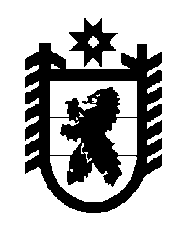 Российская Федерация Республика Карелия    УКАЗГЛАВЫ РЕСПУБЛИКИ КАРЕЛИЯО признании утратившими силу отдельных актов Главы Республики КарелияПризнать утратившими силу:Указ Главы Республики Карелия от 11 марта 2008 года № 14                    "О Координационном совете при Главе Республики Карелия по реализации Комплексного проекта модернизации образования в Республике Карелия в 2008-2009 годах" (Собрание законодательства Республики Карелия, 2008, № 3, ст.262); распоряжение Главы Республики Карелия от 6 июня 2007 года                   № 404-р (Собрание законодательства Республики Карелия, 2007, № 6, ст.777); распоряжение Главы Республики Карелия от 30 июля 2007 года                   № 539-р (Собрание законодательства Республики Карелия, 2007, № 7 ст.912).           Глава Республики  Карелия                                                               А.П. Худилайненг. Петрозаводск1 октября 2012 года№ 128